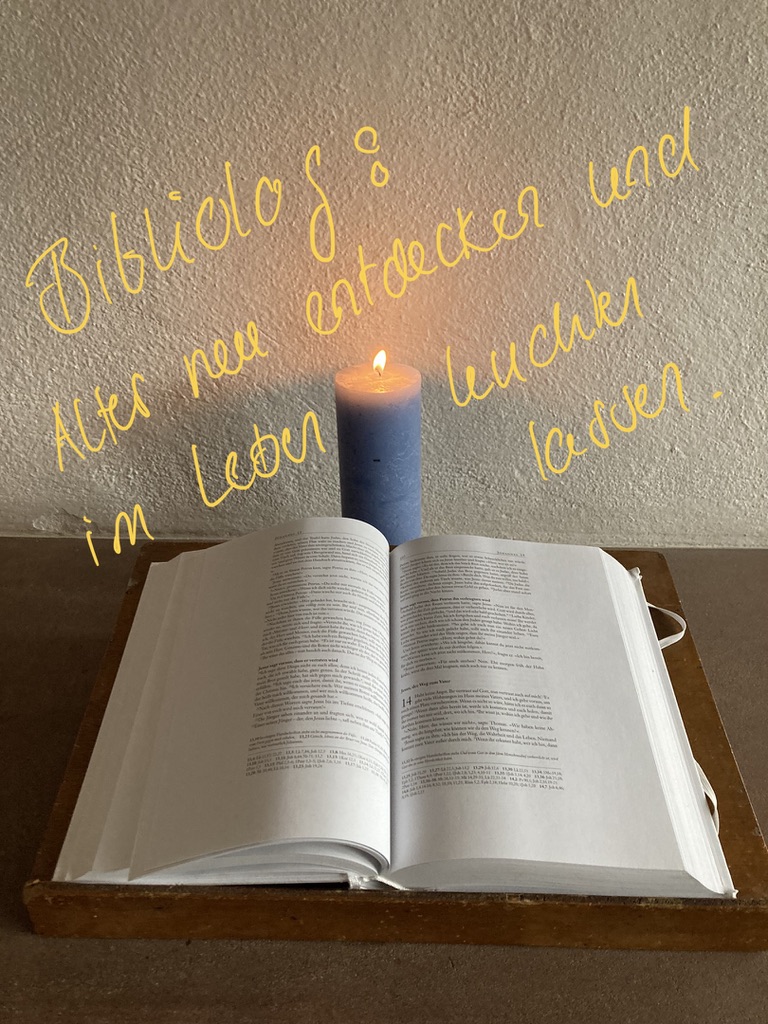 Bibliolog ist ein Weg, die Bibel als lebendig und bedeutsam für das eigene Leben zu erfahren.Bibliolog ist eine Auslegemethode für alle, die nicht nur über den Bibeltext sprechen möchten, sondern sich vom Text persönlich ansprechen lassen und darauf reagieren wollen. Bibliolog ist eingebettet in eine Liturgie aus Liedern und Gebet.Jeder Bibliolog ist in sich abgeschlossen. Voraussetzungen zur Teilnahme gibt es keine.Leitung: Eva Schelker, Katechetin und BibliologinKontakt und weitere Informationen:  eva.schelker@gmail.comDaten Bibliolog 1. Halbjahr 23Dienstag        17.Januar  20.00Samstag         11. Februar 9.00Mittwoch       15. März 20.00Samstag          22. April 9.00Mittwoch       10. Mai 20.00Donnerstag    15. Juni 20.00Ort: Chor der reformierten Kirche GelterkindenBitte beachten Sie die kirchlichen Anzeigen in Presse und Homepage der reformierten Kirchgemeinde Gelterkinden-Rickenbach-Tecknau